Краевое государственное казенное образовательное учреждение реализующее адаптированные основные общеобразовательные программы «Школа – интернат №5»Структура урока в технологии системно-деятельностного подхода во 2 классе в соответствии с требования ФГОС для обучающихся с ОВЗ (для обучающихся с нарушением интеллекта)Тема: Число и цифра 20Коряковцева Ксения Леонидовна2015Структура урока в технологии системно-деятельностного подхода во 2 классе в соответствии с требования ФГОС для обучающихся с ОВЗ (для обучающихся с нарушением интеллекта)Автор: Коряковцева Ксения Леонидовна, учитель начальных классов, КГКС (К) ОУ «Общеобразовательная школа-интернат VIII вида №5», Россия, Хабаровский край, г. ХабаровскТема:  Число и цифра 20.Цель: обучающиеся получат возможность познакомиться с числом и цифрой 20.Задачи урока:Образовательные: создать условия для получения числа 20, познакомить с цифрой 20 закреплять навык порядкового счета в пределах 20 упражнять в решении примеров и задач в пределах 20 в прямом и обратном порядкеКоррекционно – развивающие: - развивать психические процессы: активное внимание, мышление,  зрительную память, мелкую моторику рук, умение наблюдать, сравнивать, обобщать, пространственную ориентировку.Воспитательные: воспитывать самостоятельность, умение понимать учебную задачу и выполнять её самостоятельно.воспитывать интерес к математическим занятиям.воспитывать трудолюбие, интерес к уроку, аккуратность при работе в тетради.Тип урока: открытия новых знанийОборудование: карточки с цифрами от 15 до 20 (карточки с цифрами 2, 0), пластины обозначающие 1 десяток из Нумикона, карточки с заданиями для самостоятельной работы (минимальный и достаточный уровень),  План урока:1.  Организационный момент – 2 мин.2.  Актуализация  знаний и пробное учебное действие – 5 мин3.  Выявление места и причины затруднения и постановка учебой задачи – 3 мин4.  Целеполагание и постановка проекта выхода из затруднения «Открытие нового знания» - 8 мин.     Пальчиковая гимнастика – 1 мин.     Минутка чистописания – 2 мин.     Музыкальная Физ. Минутка - 2 мин.5. Первичное закрепление с комментированием во внешней речи – 5 мин6. Самостоятельная работа с самопроверкой по эталону. Самоанализ и самоконтроль – 5 мин.7. Включение нового знания в систему знаний и повторение – 4 мин.8. Рефлексия деятельности (Итог урока) – 2 мин.Ход урока:Этапы урокаДеятельность учителяОрганизационный момент- Какой по счету урок?- Как называется урок?- Как вы поняли, что это урок математики?- Чему учимся на уроке математики?2.  Актуализация  знаний и пробное учебное действиеЧисловой ряд:Выложить числовой ряд от 15 до 19. (доска)- назовите соседей числа 17- назовите число, которое следует за числом 183.  Выявление места и причины затруднения и постановка учебой задачи - назовите  соседей числа 19. Мы можем назвать второго соседа? (нет, мы не знаем следующего числа)- ребята, а вы знаете как можно получить 20?- как вы думаете чему будем сегодня учиться? Будем учиться получать число 20.4.  Целеполагание и постановка проекта выхода из затруднения «Открытие нового знания»Получение числа 20:Положите пластину, обозначающую 1 десяток. Затем положите еще 1 пластину обозначающую 1 десяток. 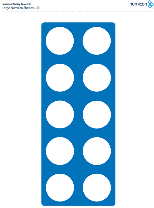 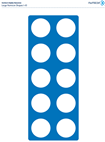       10        10Обозначьте цифрой. - Сколько десятков? (Выкладывается цифра  2) Сколько единиц? (Выкладывается цифра 0) Заменяем одной карточкой 20. Пересчитываем отверстия на пластине.          20- Ребята с каким числом будем знакомиться? Числом и цифрой 20.- как получилось 20? (к 10 прибавили 10, получилось 20)- Давайте запишем эту цифру.Но прежде чем будем записывать сделаем гимнастику для пальчиков.Пальчиковая гимнастикаДружные пальчики
(Пальцы одной руки, сжатые в кулак, медленно разгибаются по одному, начиная с мизинца. В конце игры они снова сжимаются в кулак, но большой палец кладется сверху)
Этот пальчик маленький,
Мизинчик удаленький.
Безымянный — кольцо носит,
Никогда его не бросит.
Ну, а этот — средний, длинный,
Он как раз посередине.
Этот — указательный,
Пальчик замечательный.
Большой палец, хоть не длинный,
Среди братьев самый сильный. 
Пальчики не ссорятся,
Вместе дело спорится.Минутка чистописания.Сначала в первой клеточке записывается цифра 2, а за ней 0.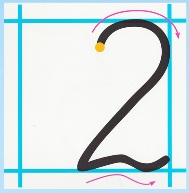 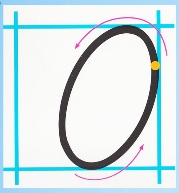 Музыкальная Физ. Минутка5. Первичное закрепление с комментированием во внешней речи- как мы получили число 20? Записываем пример: 10+10=20 (подчеркнуть десятки и единицы)Решение задачи:- ребята посмотрите один ученик, записал условие задачи, но ее так и не решил. Поможем ему решить? Для начала нам нужно составить задачу. ( У Миши было 10 конфет, и у Васи 10 конфет. Сколько всего конфет у Мальчиков?)У Миши – 10 конфет        ?У Васи – 10 конфет	      10+10=20 к.Ответ: всего 20 конфет.6. Самостоятельная работа с самопроверкой по эталону. Самоанализ и самоконтрольМинимальный уровень: раскрасить цифру 20, сосчитать яблоки и записать их количество. Достаточный уровень: решить по карточкам примеры.2+10   1+15	20-105+10	  1+19	10+10              Проверка.7. Включение нового знания в систему знаний и повторение- Ребята посмотрите, что мы  еще не сделали на уроке?Надо поставить цифру 20 в числовой ряд. - Где будет стоять эта цифра? Геометрический материал: Достаточный уровень:В тетради нарисовать (раскрасить) - 10 квадратов синим цветом и 10 квадратов красным цветом. Сколько всего квадратов раскрасили?Минимальный уровень: Сосчитать геометрические фигуры, написать их число.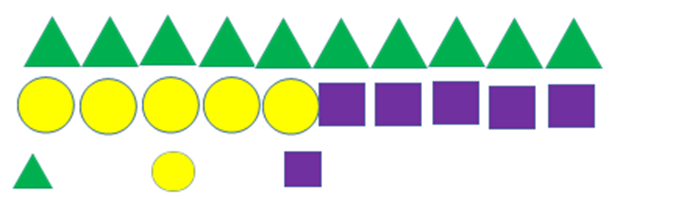 8. Рефлексия деятельности (Итог урока)- Посмотрите  на числовой ряд мы можем назвать соседей числа 19? (это числа 18 и 20)- Как получили число 20?- Понравился ли вам урок? - Что больше всего понравилось?